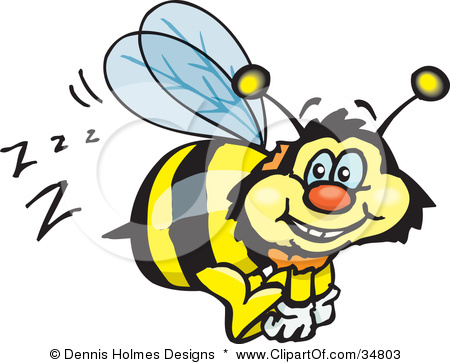 SoundsThe loudest sound in the world must beAn earthquake on top of me! The saddest sound in the word must beMe getting stung by a bee.The happiest sound in the world must beA million people drinking some tea.The funniest sound in the world must beMy mammy and daddy up a tree.By Arron O’Brien